MILLSFIELD ATV CLUB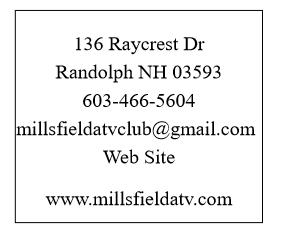 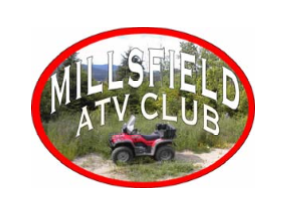 ANNUAL MEETINGSunday June 24th @ 11:00AMMILLSFIELD ATV CLUBHOUSEDear Members & Club Supporters,Hopefully you are ready to put winter behind you and are looking forward to a great season of ATV riding!  The Millsfield ATV Club is a member of both the New Hampshire Off Highway Vehicle Association. (NHOHVA) www.NHOHVA.org  and North Country Off Highway Recreational Vehicle Coalition (NCOHRV- serving the North Country specifically). It is also a part of the State of NH’s “Ride the Wilds” Trail System, http://ridethewilds.nhgrand.com/ which  originates in Gorham, NH and extends to Pittsburg, NH --- providing approximately 1,000 miles of ATV trails allowing access to gas, food, lodging and other accommodations along the way – all from your ATV!   Millsfield Pond is located in Northern NH near Errol.  Over 100 miles of trails and logging roads are accessible by ATV. Please be sure to follow the rules and stay on the marked trails – these trails are maintained with the money from our memberships, events, donations and grants.  All of the trails pass through privately owned land, allowed by the owner’s permission, including Bayroot LLC, Wagner Forest Mgt, Twitchell Estate, KDRM, Bernie & Ed Carrier & many others.  Please be respectful so as not to jeopardize continued ATV use. Of significant importance this year is the new NHOHVA Club Membership Program (CMP). The Club Membership Program, when operational in late April / early May or maybe sooner, will allow riders to join our club or nearly 20 other affiliated clubs in NH online. If you have a computer or smart phone the best way to join our club is online, at www.nhohva.org. You will get an immediate voucher # from NHOHVA which will be needed to register all of your ATV’s without having to pay an extra $30 per machine. If you plan to join by mail, please return the enclosed membership application form, along with the yearly dues, to the club’s address provided above. There will be a slight delay in getting your information into the NHOHVA system for registration purposes as we will enter your information for you, receive your voucher # and then mail it to you! Remember if you don’t get a NHOHVA voucher #, you will need to pay an additional $30 per ATV to register. As another option, you may also renew and pay online by going to our homepage - membership tab at http://www.millsfieldatv.com/membership.html for an additional $1 fee.  Please note:  Due to previous commitments the club will be unable to process memberships between 6/25/18 thru 7/7/18. Our memberships run from Jan 1st thru Dec 31st. and some of our trails may be limited to 65 inches in width and trail bikes are not allowed. Due to the overwhelming positive feedback received following last year’s Poker Run, we have accepted the gracious offer from Log Haven Restaurant to host this year’s event as well.  It will start and finish at Log Haven, and a buffet meal will be available.  This event will be held on Saturday July 21st from 9:30 to 2:30 pm. Poker Run Prizes will pay out cash for 1st, 2nd and 3rd place hands.  2017 poker run winners were: 1st place, Val Ross (donated 50% back to the club), 2nd place Dan Bisson and 3rd place Stephanie Sequin. 50/50 winner was Dan Flathers, $335. Thanks to all who participated and our sponsors: Log Haven Restaurant, Absolute Powersports,  AutoNorth, B&B Auto & Truck Supply Inc., Bear Rock Suites, Berlin Marketplace, Dalton Mountain Motors, Errol General Store, Errol Motel, Jericho Outdoors, Mom's, Northland Dairy Bar, SANELS,  White Mt Lumber, L.L. Cote, JML Trucking and Excavating LLC, Northern Exposure Restaurant and Clear Stream Campground. Again this year, the Club’s main Fundraising Raffle will be a $5,000 cash prize, along with a second cash prize of $1,000 !!!  No more than 600 tickets will be sold and the drawing will occur in September, unless all tickets are sold beforehand.   Please help with the club's continued success of this fundraiser, as the monies obtained assist with our state grant match for better trails.   Tickets are available from many of the club directors or officers, or by calling or emailing the club secretary at   millsfieldatvclub@gmail.com.      Please note that raffle tickets will also be available at the Poker Run on 07/21/18. Last year’s lucky winners were:   $1000 prize won by Elizabeth Bates, ticket sold by Rita Croteau; and the $5000 prize was won by Shawn Baillargeon, ticket sold by Sue Bisson.  In 2017 we were extremely fortunate to receive a $10,000 Polaris T.R.A.I.L.S. grant. The Club expresses sincere gratitude to the Polaris Corporation for this grant, some of these monies were used for the following upgrades:  replacement of one complete bridge and re-decked two additional bridges on Newell Brook Road (with help from the Silver Riders); replacement of several culverts on Newell Brook and Millsfield Pond Roads; and extensive work to the Upper Loop, Five Bridges and Plateau Trails. This may not sound like much but over 2000 yards of crushed gravel was trucked in to be used on these projects!  Trail maps will be printed mid May and will be available at the following  locations: Town & Country Motor Inn (Gorham), Absolute Power Sports (Gorham), Mount Madison Motel (Gorham), Ingy’s Ice Cream shop (Berlin), Jericho Outdoors (Berlin), the welcome center, Jericho Lake State Park (Berlin), Gord’s Corner Store (West Milan), Cedar Pond Campground (Milan), the Milan Luncheonette (Milan) and Northeast ATV Rentals (Gorham), Big Apple, Berlin, Dalton Mountain Motors, Mom’s. It takes many people to make any club function and we are in need of a Secretary & Treasurer. Please contact Mike Gilbert 603-723-5219,   Bob Van (bvvzip@yahoo.com) or Brian Mercier  (bmercieratv@gmail.com),  if you are interested in either of these positions! We look forward to seeing you at the Poker Run on Saturday, July 21st @ 9:30 AM Safe and happy riding until then!Director…..Emile Croteau                                                                                                                           Director….. Bob Rodrigue 						Director…..Brian Mercier                                                                                                                            Director…..Mike Gilbert 							Director…..Keith Josselyn                                                                                                                           Vice President…..Bob Van Vlaanderen 					President…Mike Gilbert                                                                                                                              Treasurer…..Vacant 							Secretary…Vacant                                                                                                                                       Trail Administrator…Brian Mercier                             			 Trail Master…..Emile Croteau 